Leadership in Early Years and Primary STEM Education 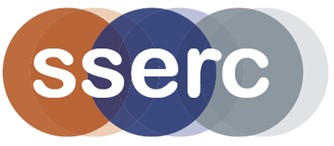 Call for a consultant(s)We are seeking to appoint a consultant(s), with relevant experience, to collaborate with us to develop an innovative professional learning course titled 'Leadership in Early Years and Primary STEM Education.We anticipate a blended delivery approach: online self-study activity (sourced from Education Scotland Leadership provision),online recorded activity, e.g., 'talking heads',online live face to face professional discussion and debate,online live face to face practical activity sessions,face to face activity – practical and theoretical,a significant action research project.The course will allow delegates to become self-confident in their ability to deliver STEM-based activities and projects (underpinned by the acquisition of appropriate knowledge and skills) to learners and facilitate relevant STEM professional learning and support for colleagues.  Designed to equate to SCQF Level 11 and have a minimum of 40 hours activity.The course aims will include:develop a strategic and forward-thinking approach to facilitate, initiate and lead change for STEM improvement in the classroom and within an educational organisation,develop and apply knowledge and understanding of STEM pedagogy to inform teaching,extend the use of critical enquiry and reflection skills to evaluate and strengthen the impact of practices on self and others,enhance interpersonal and personal skills, confidence and resilience to strategically lead change,develop skills that support and empower colleagues for the benefit of all involved. Delegates have access to:a wide range of teaching materials both for the teacher and the pupil via SSERC and SSERC's strategic partners,STEM Ambassadors from a range of disciplines and backgrounds, including engineers, designers, architects, scientists and technicians. They help bring a new and inspiring perspective to STEM lessons and career opportunities.the Young STEM Leader programme with the opportunity to become a trained and certificated Tutor Assessor,information and support linked to resource funding opportunities,resources to support practical STEM-based classroom activity.The programme will be a freestanding open course available to all, but will also facilitate progression from the SSERC/PSTT 1 year Primary Cluster Programme. For more information or to express an interest, please contact alastair.macgregor@sserc.scot